M1.(a)     1must be in this order1very smallaccept negligible, 1 / 2000allow zero1(b)     The mass number1(c)     C1(d)     (i)      21(ii)     31(e)     (i)      281(ii)     42.9accept ecf from (e)(i)accept 42 - 431(f)    (i)      0.91(ii)     any one from:•        accurate•        sensitive•        rapid•        small sample.1[10]M2.         36.8 / 37correct answer, no workings = 3 if incorrect, allow 1 mark for rfm FeSO4 = 152
or if incorrect rfm, allow 1 mark for 56/Y × 100 where Y is incorrect formula massallow 2 marks for  × 100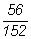 [3]M3.(a)     (i)      an alloy1(ii)     harder1(b)     (i)      162.5correct answer with or without working gains 2 marksif no answer or incorrect answer then evidence of correct working [56 + (3x35.5)] gains 1 mark2(ii)     34.46accept rounding from 34 - 34.5correct answer with or without working gains 2 marksaccept ecf from (b)(i) correctly calculated for 2 marksif no answer or incorrect answer then evidence of 56 / 162.5 or 56 / answer to (b)(i) gains 
1 mark2[6]M4.(a)     (i)      central block1(ii)     conducts electricity1(b)     any two from:•        visual pollution•        noise pollution•        dust pollution•        habitat destruction.2(c)     (i)      to concentrate the ore / copper carbonateorto remove / separate the rock1(ii)     12 (tonnes)If answer is incorrect allow one mark for (127 + 132) − 247 or259 - 2472(iii)    any one from:•        so no reactant is wasted / left unreacted•        so they know how much product they will make•        need to record / compensate for the carbon dioxide producedallow so they can work out their carbon footprint.1[8]M5.         (i)      4 and 1both answers must be correct1(ii)      53.5if incorrect relative formula mass
allow 1 mark for correct workingaccept e.c.f. from c(i) for 2 marks2[3]M6.         160ignore units if answer incorrect then (2 × 56) + (3 × 16)
or
112   +   48 for one mark[2]M7.         (a)     hydrogen / H+ /2H+ / H3O+allow H / 2Hdo not accept H2apply list principle1(b)     (i)      143correct answer with or without working = 2 marksignore unitsif answer is not correct
40 + (2 × 35.5) + (2 × 16) gains 1 mark2(ii)     49.7% (49.6 to 50)correct answer with or without working = 2 marksanswer 49 gains 1 markif answer is not correct:
(71 ÷ 143) × 100 gains 1 markallow error carried forward from part (b)(i)ie. (71 or their (2 × 35.5) ÷ answer to (b)(i)) × 100 gains 2 marks if calculated correctly and 1 mark if not calculated correctly.Special case 35.5 ÷ 143 × 100 = 24.8
to 25% or 35.5 ÷ answer to (b)(i) × 100 correctly calculated for 1 mark2(iii)     9.9 to 10gallow ecf from (b)(i) or (b)(ii)1(c)     (i)      an alkaliapply list principleaccept named alkaliaccept hydroxideaccept soluble baseignore base1(ii)     a solid / insoluble substance (owtte)1(iii)     filter / filtrationallow decant / centrifugeaccept filtration followed by evaporation or filtration and evaporationdo not accept filtration or evaporationdo not accept evaporation and filtration1[9]M8.         (a)      (i)     40correct answer with or without working or incorrect workingif the answer is incorrect then evidence of 24 + 16 gains 1 markignore units2(ii)     60correct answer with or without working or incorrect workingif the answer is incorrect then evidence of 24/40 or 24/(i) gains 1 markecf allowed from part(i)ie 24/(i) ×100ignore units2(iii)    15ecf allowed from parts(i) and (ii)24/(i) × 25 or (ii)/100 × 25ignore units1(b)     (i)      any two from:ignore gas is lost•        error in weighing magnesium / magnesium oxideallow some magnesium oxide left in crucible•        loss of magnesium oxide / magnesiumallow they lifted the lid too muchallow loss of reactants / products•        not all of the magnesium has reactedallow not heated enoughallow not enough oxygen / air2(ii)     any two from:ignore fair test•        check that the result is not anomalous•        to calculate a mean / averageallow improve the accuracy of the mean / average•        improve the reliabilityallow make it reliable•        reduce the effect of errors2[9]


﻿M9.         (a)      (i)     65correct answer with or without working = 2 marksif answer incorrectevidence of (81 - 16) for 1 markignore units2(ii)     zincaccept error carried forward from (a)(i)allow correct symbolanswer given should be element / metal closest to their answerdo not allow compounds1(b)     (i)      •    it loses electronssharing / covalency = max 1 mark1•    three electrons1(ii)     8 electrons shown in second shell.accept dots / crosses / mixture of dots and crosses / eelectrons do not need to be paireddo not allow extra electrons in first shell1[6]M10.         (a)     (smell) warns of a leak / gas escapeaccept leak / gas escape by implicationignore smell alone1(b)     eg (mass spectrometry gives)
different molecular ions / Mr / formula mass or
shows that one has mass 44 and the other 58‘mass of butane is more than mass of propane’ is insufficientaccept different fragmentation / patterndo not accept Ar / RAMaccept references to butane deflects less or converse1(c)     CO2                      2 H2O
1.1                        0.9
–––                      –––44                         181= 0.025                 = 0.0511 (mole) CO2         2 (moles) H2O11                           4orCH41or alternative methodMass of C = (1)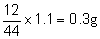 Mass of H =(1)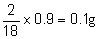 C : H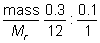 proportions 0.025 : 0.1 (1)whole number 1 : 4 (1)or CH4correct formula with no working is only 1 markM3 can be awarded from the formula if steps one and two are clearcorrect formula from their incorrect ratio gets 1 markif fraction is wrong way around e.g. Mr / mass, then lose M1 and M2 but accept ecf for M3 and M4 max 4[6]M11.          (a)     40 + 12 + (3 × 16) = 100each for 1 mark2(b)     Mr of CaO = 56for 1 markmass required = 60 × 100/56for 2 marks= 107.1for 1 mark4(c)     (i)      calcium hydroxide1(ii)     solid1[8]M12.          (a)     calcium atom loses two electronsaccept diagrams with correct labelling1(each) fluorine atom gains one electronaccept two electrons transfer from a calcium atom to the two fluorine atoms for these first two marks1forming full (outer) shells of electronsaccept forming full (outer) energy levels or noble gas electronic structures do not accept stable unless qualified1giving the ions Ca2+ and F1          attraction between ions of opposite chargesaccept electrostatic attraction between ionsif candidate mentions sharing or pairing of electrons then no creditif explanation is entirely correct but they state this is called covalent bonding, the maximum mark is four1(b)     atoms of the same element1          atomic number is sameaccept each contains 92 or same number of protons1          mass numbers differ or each has a different number of neutrons1          one has 146 neutrons the other has 143 neutronsaccept one has three more or less neutrons than the other1          (c)     (i)      3491(ii)     349g UF2 produces 235g U [1]first mark can be awarded if answer is incorrectanswer = 117.51[12]M13.         144accept TiCl4 = 190 for 1 markaccept another correct step in calculation 
eg 570/190 = 3 for 1 mark[3]M14.          (a)     Mg    S    O4
24 + 32 + 16 (×4) or 64 / evidence of all Ar’sgains 1 mark          but (Mr) = 120gains 2 marks2(b)     evidence that 24(g) magnesium would produce 120(g) mapesiurn sulphategains 1 mark          or correct scaling by 1/6          but 20(g) magnesium sulphategains 2 marks
[credit error carried forward from (a) with full marks in (b)]2[4]M15.          (a)     because calcium is +2 and hydroxide is –1accept to balance the charges or
to make the compound neutral (in terms of charges)allow calcium needs to lose 2 electrons and hydroxide needs to gain one electron1(b)     particles of size 1-100 nm allow clear comparison to ‘normal’ size particlesor particles with a few hundred atoms / ionsor particles with a high surface area (to volume ratio) or as different properties to ‘normal’ size particles of the same substance1(c)     Mr CaO = 56
andMr Ca(OH)2= 7412/56 (x74) or 0.036 (x74)
orallow ecf from step 174/56 (x2) or 1.3(214…) (x2)12.6(428…) in range 2.6 to 2.96correct answer with or without working gains 3 marksallow ecf carried through from step 1ignore final rounding to 31[5]M16.          (a)     130.4accept 130 to 130.43478………correct answer gains two marks with or without workingan answer of 131 would gain one mark.if answer is not correct then:
moles of salicylic acid = 0.7 .......... (1 mark)
or
mass of aspirin = moles of salicylic acid x 180 (1 mark)
or
100 x (180/138) (1 mark)2(b)     (i)      62.5%accept 63%correct answer gains two marks with or without workingif answer is not correct then:250/400 x 100 (1 mark)2(ii)     any one from:•        reversible reactionaccept not all of the reactant converted to product•        some of product lost1(c)     use lower temperatures
or
less energy neededallow product made faster or more product made in a given time1[6]M17.          70/56      30/16division by atomic mass1= 1.25       = 1.875proportion12       3ratio (accept 1:1.5 / 4:6 / etc)allow e.c.f from proportion if sensible attempt at step 11Fe2O3formula allow e.c.f from ratio if sensible attempt at step 1allow correct formula with no working = 1 mark1[4]M18.         (a)      (i)     84 / 84.5 / 83.98correct answer with or without working gains 3 marks(moles of NaN3 =) 130/65 (1)moles of nitrogen = 3 (1)mass of nitrogen = 3 x 28 = 84 (1)or2 x (23 + (3 x 14)) (1)3 x (2 x14) (1)or2NaN3 = 130 (1)3N2 = 84 (1)if answer is incorrect then look for evidence of correct working.allow ecf from previous stage1 mark lost for each mistake in the working if they do not have the correct answer.3(ii)     72 / 72.24 / 72.2allow ecf from part (i) × 0.86orignore working69 or 68.81(b)     (i)      2 and 51(ii)     any one from:•        corrosive / burns•        alkaline / basicdo not accept acidic•        attacks / destroys / damages living tissue / cellsallow irritantignore reference to reactivityignore reference to silicatesignore harmful / toxic1[6]M19.(a)     (i)      10.8 / 24        31.8 / 35.5        57.4 / 16division by atomic mass10.45        0.90        3.59proportion11        :        2        :        8ratio1MgCl2O8formulaif the candidate has just written down the correct answer with no working allow 3 marks. If working is shown award 4 marks.allow 2 marks if the candidate has the initial fractions upside down and gets the answer Mg8Cl4O as long as working has been shownallow symbols in any order but do not allow incorrect capitals or subscript and superscript numbers, eg mGCl2O8 (final mark)allow ecf after step 2 provided a sensible attempt has been made in step 11(ii)     because it has electrostatic forces of attraction or attraction between oppositely charged ionsany mention of covalent bonds or molecules or intermolecular forces max. 2 marks1giant structure / lattice or many bondsaccept attraction between positive and negative ions
do not accept atoms1that need lots of energy to overcome / break1(b)     any three from:•        more can be stored in a given volume or takes up less spacecould be answered in terms of comparing liquid with gas, but not simply the disadvantages of storing a gaseous fuel•        (liquid has) greater energy density•        (liquid) does not require high pressure containers•        (liquid is) less likely to leakallow easier to detect a leak3[10]M20.(a)     magnesium loses electronsthere are four ideas here that need to be linked in two pairs.1two electrons1chlorine gains electronsmagnesium loses electrons and chlorine gains electrons scores 2 marks.1two atoms of chlorinemagnesium loses two electrons and two chlorines each gain one electron will score full marks.1(b)     95correct answer with or without working gains 2 marksif answer incorrect, allow 24 + 35.5 + 35.5 for 1 mark2[6]M21.(a)     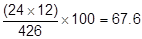 or426 × (67.6 / 100) = 288
288 / 12 = 241(b)     5.65 / 12        2.2 / 14        0.629 / 1correct answer of C3NH4 with no working scores 2 marks10.471            0.157            0.629allow ecf from mp2 onwards1    3                     1                4if the ratios are not shown but the correct working is shown for mp1 and mp2 , the ratio mark can be scored from C3NH41C3NH4if the initial fractions are inverted and the candidate gets an answer of C4N12H3 award 2 marks1[5]M22.(a)     (i)      calcium (carbonate)allow CaCO3ormagnesium (carbonate)allow MgCO31(ii)     carbon dioxideallow CO21(b)     – COOH group correctly displayed1(c)     (i)      because hydrochloric acid is a strong(er) acidallow converse throughout‘it’ refers to hydrochloric acidallow because hydrochloric acid has lower pH1which ionises moreaccept produces / has more hydrogen ions / H+ ions1(ii)     corrosiveallow reacts with heating element / kettleignore dissolves1(d)     0.2288correct answer gains 3 marks with or without working accept 0.229 or 0.23if answer is incorrect28.6 × 0.2 ÷ 1000 (=0.00572) gains 1 mark0.00572 × 1000 ÷ 25 or ecf gains 1 markor28.6 × 0.2 ÷ 25 gains 2 marks3[9]M23.(a)     any two from:•        temperature (of the HCl)•        mass or length of the magnesium•        surface area of the magnesium•        volume of HCl2(b)     (i)      (a greater concentration has) more particles per unit volumeallow particles are closer together1therefore more collisions per unit time or more frequent collisions.1(ii)     particles move fasterallow particles have more (kinetic) energy1therefore more collisions per unit time or more frequent collisions1collisions more energetic (therefore more collisions have energy greater than the activation energy) or more productive collisions1(c)     (i)       add (a few drops) of indicator to the acid in the conical flaskallow any named indicator1add NaOH (from the burette) until the indicator changes colour or add the NaOH dropwisecandidate does not have to state a colour change but penalise an incorrect colour change.1repeat the titration1calculate the average volume of NaOH or repeat until concordant results are obtained1(ii)     moles of NaOH0.10 × 0.0272 = 0.00272 molescorrect answer with or without working gains 3 marks1Concentration of HCl0.00272 / 0.005 = 0.544allow ecf from mp1 to mp21correct number of significant figures1[14]M24.         (a)      (i)               incorrect test or no test = 0 marktesting the solution or using blue litmus = 0 mark(test ammonia / gas with red) litmusaccept any acid-base indicator with correct result1(goes) blueOR(conc.) HCl (1)white fumes / smoke / solid (1)allow white gas / vapourOR(test ammonia / gas with) Universal Indicator (1)blue / purple (1)1(ii)               incorrect test or no test = 0 marksadd barium chloride / BaCl2 (solution)do not accept H2SO4 addedor add barium nitrate / Ba(NO3)2 (solution)allow Ba2+ solution / aqueous added1white precipitate / solid (formed)allow white barium sulfate / BaSO4ignore barium sulfate / BaSO4 alone1(b)     (i)      fully / completely ionised / dissociated
or hydrogen ions fully dissociatedaccept has more ions than weaker acid / alkali of same concentrationignore strongly ioniseddo not accept ions are fully ionisedignore concentrated or reference to concentrations of ions1(ii)     methyl orangeaccept correct spelling onlyaccept any strong acid-weak base indicatordo not allow phenolphthalein / litmus / universal indicator1(iii)    32 × 0.05/1000 or 0.0016 (mole H2SO4 )accept (0.05 x 32) = (V x 25) or 0.05 x 32 / 251(reacts with) 2 × 0.0016 or 0.0032 (mole NH3 in 25 cm3)accept dividing rhs by 2 or multiplying lhs by 2 1(0.0032 × 1000/25 =) 0.128allow ecf from previous stagecorrect answer 0.128 or 0.13 with or without working gains all 3 marks1(iv)     2.176 or 2.18correct answer with or without working or ecf from candidate’s answer to (b)(iii) or 2.55 if 0.15 moles usedif answer incorrect or no answer0.128 × 17 or 0.13 x 17or their (b)(iii) × 17or 0.15 × 17 gains 1 mark2[11]M25.          (a)     Hydrogen / H+ignore state symbolsignore proton / H1(b)                        it = weak acidpH of weak acid is higher than the pH of a strong acidallow converse for strong acidsallow correct numerical comparison1any one from:allow converse for strong acids•        only partially dissociated (to form ions)allow ionises less•        not as many hydrogen ions (in the solution)allow fewer H+ released1(c)     (i)      (titration of) weak acid and strong base 1(ii)     0.61correct answer with or without working gains 2 marks if the answer is incorrect:moles of sodium hydroxide = (30.5 × 0.5)/1000 = 0.01525 molesor(0.5 × 30.5/25) gains 1 mark2(d)     12correct answer with or without working gains 2 marks or even with incorrect working.if the answer is incorrect:0.8 × 60 = 48gorevidence of dividing 48g (or ecf) by 4or 0.8 × 0.25 = 0.2 mol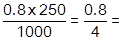 orevidence of multiplying 0.2mol (or ecf) by 60would gain 1 mark2[8]